REQUERIMENTO 006/2023Senhores Vereadores:Clóvis Pereira dos Santos, Vereador que este subscreve, requer que seja encaminhado um oficio a (RGE) para que seja feito um estudo de viabilidade para interligação da rede de energia do bairro Goiabeira e a localidade de Cruz das Almas.MENSAGEM JUSTIFICATIVA:                                                                                                  Senhores Vereadores:    A falta de energia é constante nas localidades mencionadas, o estudo de viabilidade para interligação das redes poderá trazer uma possível solução para este problema que é constante.Atenciosamente,Bom Retiro do Sul, 20 de junho de 2023.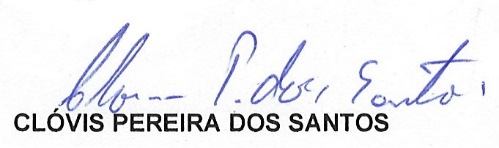 